单  位 ： 地  址 ：                                  联系人 ：                                           电  话 ：传  真 ：E-mail ：本公司专业研发和生产稳定性试验箱，引进德国先进技术，采用合理的结构设计，选用进口优质部件，具有稳定、安全、可靠的品质。1、采用最新的风道系统设计，箱体内不同位置的温湿度均匀性好；2、欧洲原装进口全封闭工业压缩机，高效能，低噪音，保证设备长期连续运行；3、欧洲原装进口温湿度一体传感器，灵敏度高，年漂移低，直接检测湿度，无需维护。4、进口温湿度控制器，感应快，系统误差小；5、内胆材质全镜面不锈钢304，无污染源易清洁；满足ICH2003 Q1A(R2)、CP2015 (1) 加速试验： 40℃±2℃ / 75%RH±5%RH(2) 中间条件： 30℃±2℃ / 65%RH±5%RH(3) 长期试验： 25℃±2℃ / 60%RH±5%RH 或 30℃±2℃ / 65%RH±5%RH
执行标准： GB10586-2006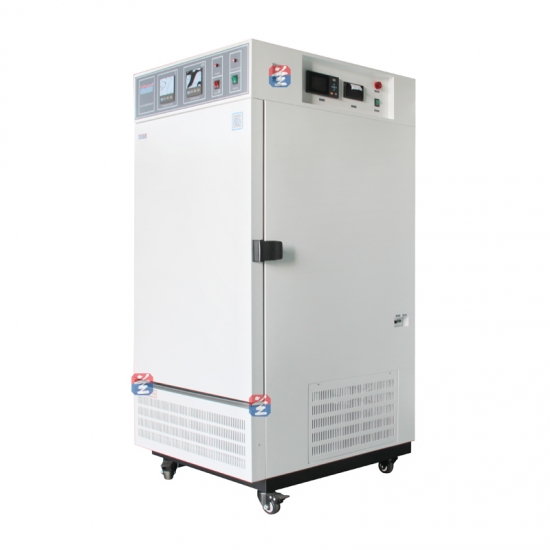 北京兰贝石恒温技术有限公司北京市昌平区中关村生命科学园电话：010-56545023   400-600-8767传真：010-56545070邮箱：66221981@163.com网站： www.lanbeishi.com联系人：罗先生交货地点Destination:需方指定地点付款方式Payment: 款到发货交货期DeliveryDate:3-20个工作日 （视库存）⑷ 包装Packing:木箱包装⑸ 运输费用Freightage:送货上门。⑹ 保修期Guarantee:无偿保修期为到货后1年.⑺ 售后服务AfterService:若设备出现故障，我方接到报修电话后24小时内提供解决方案⑻ 其它Others:产品名称型 号单 位数 量  出厂价（元）优惠价（元）备注药品稳定性试验箱Labonce-150CSD台1药品稳定性试验箱Labonce-250CSD台1药品稳定性试验箱Labonce-400CSD台1药品稳定性试验箱Labonce-500CSD台1药品稳定性试验箱Labonce-800CSD台1药品稳定性试验箱Labonce-1000CSD台1发票16%专票16%专票16%专票16%专票16%专票16%专票名称技术要求数量药品稳定性试验箱内部容积:    150L~1000L；控温范围:    15～65℃，15-65℃,控温波动:±0.5℃,温度偏差: ±2.0℃（无光照时）；控湿范围:    40～95%RH,控湿波动:±3.0%RH,湿度偏差: ±3.0%RH（无光照时）；光照范围：  光 照 范 围 ： 100 ～ 8000LUX ；照 度 偏 差 ： 4500±500LUX；光照记录：  配照度传感器，照度直接显示，配照度存储和打印系统  温湿控制器:  原装进口数显表控制器，感应灵敏，系统误差小；湿度传感器:  原装进口VAISALA电容式湿度传感器，直接检测，无需维护；制冷压缩机:  原装进口全封闭压缩机，长寿命，低噪音；数据打印:     具备符合GMP要求的数据采集系统，标配针式打印机；数据存储:     U盘存储，能存储一年以上温度湿度值；现场报警:      现场温湿度偏差声光报警,独立超温报警；  箱体材质:      内胆材质为镜面不锈钢304,外壳材质为优质钢板喷塑；双重保护:      配置双保险防干烧保护系统；配置独立超温保护系统,可自动切断电源；安全装置:      压缩机过热保护、压缩机超压保护、压缩机过载保护和风机过热保护。工作环境：   ＋5～35℃。安装电源:      AC 220V±10%  50HZ； 远程报警:     标配远程报警端口，可选配远程手机短信报警(带断电报警)（选配）；　名称 药品稳定性试验箱药品稳定性试验箱药品稳定性试验箱　型号 Labonce-150CSDLabonce-150CSDLabonce-250CSD　控温范围 10～65℃(光照开时15-65℃)10～65℃(光照开时15-65℃)10～65℃(光照开时15-65℃)　控温波动 ±0.5℃±0.5℃±0.5℃　温度偏差 ±2.0℃±2.0℃±2.0℃  湿度范围40～95%RH40～95%RH40～95%RH　湿度偏差 ±3%RH±3%RH±3%RH　可见光范围 100～8000LUX/总照度不低于1.2×106Lux·hr100～8000LUX/总照度不低于1.2×106Lux·hr100～8000LUX/总照度不低于1.2×106Lux·hr照度偏差4500±500LUX4500±500LUX4500±500LUX　光源种类 日光灯日光灯日光灯　光源控制 独立变频控制独立变频控制独立变频控制  光源测量可见光传感器可见光传感器可见光传感器  照度打印打印可见光照度值打印可见光照度值打印可见光照度值 温湿度控制方式 平衡调温调湿方式 平衡调温调湿方式 平衡调温调湿方式  湿度传感器进口全封闭压缩机（DANFOSS-SECOP）进口全封闭压缩机（DANFOSS-SECOP）进口全封闭压缩机（DANFOSS-SECOP）　制冷系统 进口电容式湿度传感器（VAISALA）进口电容式湿度传感器（VAISALA）进口电容式湿度传感器（VAISALA）　控制器 进口温湿度控制器（ST590）进口温湿度控制器（ST590）进口温湿度控制器（ST590）　数据打印 针式微型打印机（记录的数据可长期保存,记录频率可调） 针式微型打印机（记录的数据可长期保存,记录频率可调） 针式微型打印机（记录的数据可长期保存,记录频率可调） 　数据备份 U盘存储（能保存一年以上的电子文本数据,可参看全程曲线图谱） U盘存储（能保存一年以上的电子文本数据,可参看全程曲线图谱） U盘存储（能保存一年以上的电子文本数据,可参看全程曲线图谱）   偏差报警温湿度上下限偏差报警温湿度上下限偏差报警温湿度上下限偏差报警　二重保护 独立超温保护系统 独立超温保护系统 独立超温保护系统 　工作环境温度 ＋5～35℃ ＋5～35℃ ＋5～35℃ 　内胆材质 镜面不锈钢304 镜面不锈钢304 镜面不锈钢304 　外壳材质 钢板喷塑 钢板喷塑 钢板喷塑 　电源 AC 220V±10% 50HZAC 220V±10% 50HZAC 220V±10% 50HZ　安全装置 压缩机过热、风机过热、超温、压缩机超压、过载保护 压缩机过热、风机过热、超温、压缩机超压、过载保护 压缩机过热、风机过热、超温、压缩机超压、过载保护 　最大功率（kW） 1.21.51.5　容积 (L) 150250250　内部尺寸(mm)
　W×D×H 600×405×620600×500×830600×500×830　外形尺寸(mm)
　W×D×H760×830×1480760×870×1650760×870×1650　搁板 333　备注1请确认该型号试验箱的外形尺寸能够顺利通过电梯、楼道、门，实验室有足够的摆放空间请确认该型号试验箱的外形尺寸能够顺利通过电梯、楼道、门，实验室有足够的摆放空间请确认该型号试验箱的外形尺寸能够顺利通过电梯、楼道、门，实验室有足够的摆放空间　名称 药品稳定性试验箱（GMP） 药品稳定性试验箱（GMP） 药品稳定性试验箱（GMP） 　型号 Labonce-400CSDLabonce-500CSDLabonce-500CSD　控温范围 10～65℃(光照开时15-65℃)10～65℃(光照开时15-65℃)10～65℃(光照开时15-65℃)　控温波动 ±0.5℃±0.5℃±0.5℃　温度偏差 ±2.0℃±2.0℃±2.0℃　控湿范围 40～95%RH40～95%RH40～95%RH　湿度偏差 ±3%RH±3%RH±3%RH　可见光范围 100～8000LUX/总照度不低于1.2×106Lux·hr100～8000LUX/总照度不低于1.2×106Lux·hr100～8000LUX/总照度不低于1.2×106Lux·hr照度偏差4500±500LUX4500±500LUX4500±500LUX　光源种类 日光灯日光灯日光灯　光源控制 独立变频控制独立变频控制独立变频控制  光源测量可见光传感器可见光传感器可见光传感器  照度打印打印可见光照度值打印可见光照度值打印可见光照度值　温湿控制方式 平衡调温调湿方式 平衡调温调湿方式 平衡调温调湿方式 　制冷系统 进口全封闭压缩机（DANFOSS-SECOP）进口全封闭压缩机（DANFOSS-SECOP）进口全封闭压缩机（DANFOSS-SECOP）　湿度传感器 进口电容式湿度传感器（VAISALA） 进口电容式湿度传感器（VAISALA） 进口电容式湿度传感器（VAISALA） 　控制器 进口温湿度控制器（ST590）进口温湿度控制器（ST590）进口温湿度控制器（ST590）　数据打印 针式微型打印机（记录的数据可长期保存,记录频率可调） 针式微型打印机（记录的数据可长期保存,记录频率可调） 针式微型打印机（记录的数据可长期保存,记录频率可调） 　数据备份 U盘存储（能保存一年以上的电子文本数据,可参看全程曲线图谱） U盘存储（能保存一年以上的电子文本数据,可参看全程曲线图谱） U盘存储（能保存一年以上的电子文本数据,可参看全程曲线图谱） 　测试点 25℃ 60%RH,40℃ 75%RH25℃ 60%RH,40℃ 75%RH25℃ 60%RH,40℃ 75%RH  偏差报警温湿度上下限偏差报警温湿度上下限偏差报警温湿度上下限偏差报警　二重保护 独立超温保护系统 独立超温保护系统 独立超温保护系统 　工作环境温度 ＋5～35℃ ＋5～35℃ ＋5～35℃ 　内胆材质 镜面不锈钢304 镜面不锈钢304 镜面不锈钢304 　外壳材质 钢板喷塑 钢板喷塑 钢板喷塑 　水箱 外置水箱 外置水箱 外置水箱 　电源 AC 220V±10% 50HZAC 220V±10% 50HZAC 220V±10% 50HZ　安全装置 压缩机过热、风机过热、超温、压缩机超压、过载、缺水保护 压缩机过热、风机过热、超温、压缩机超压、过载、缺水保护 压缩机过热、风机过热、超温、压缩机超压、过载、缺水保护 　最大功率（kW） 2.02.02.2　容积 (L) 400400500　内部尺寸(mm)W×D×H 680×600×930680×600×930680×680×1080　外形尺寸(mm)W×D×H840×970×1750840×970×1750840×1050×1850　搁板(标配) 334　备注1请确认该型号试验箱的外形尺寸能够顺利通过电梯、楼道、门，实验室有足够的摆放空间请确认该型号试验箱的外形尺寸能够顺利通过电梯、楼道、门，实验室有足够的摆放空间请确认该型号试验箱的外形尺寸能够顺利通过电梯、楼道、门，实验室有足够的摆放空间名称药品稳定性试验箱药品稳定性试验箱型号Labonce-800CSDLabonce-1000CSD控温范围10～65℃(光照开时15-65℃)10～65℃(光照开时15-65℃)控温波动±0.5℃±0.5℃温度偏差±2.0℃±2.0℃湿度范围40～95%RH40～95%RH湿度偏差±3.0%RH±3.0%RH可见光范围100 ～ 8000LUX 变频可调，光照试验的总照度不低于 1.2×106Lux•hr100 ～ 8000LUX 变频可调，光照试验的总照度不低于 1.2×106Lux•hr照度偏差4500±500LUX4500±500LUX光源种类日光灯日光灯光源控制独立变频控制独立变频控制光源测量可见光传感器可见光传感器照度打印打印可见光照度值打印可见光照度值温湿控制方式平衡调温调湿方式平衡调温调湿方式制冷系统原装进口全封闭压缩机（DANFOSS-SECOP）,节能环保型，低噪音原装进口全封闭压缩机（DANFOSS-SECOP）,节能环保型，低噪音湿度传感器进口电容式湿度传感器（VAISALA）进口电容式湿度传感器（VAISALA）控制器原装进口数显表控制器（ST90）原装进口数显表控制器（ST90）数据打印针式微型打印机（记录的数据可长期保存，记录频率可调）打印时间,温度
白纸打印，非热敏，打印的间隔时间可以调整，比如1小时，2小时，最小的是2分钟针式微型打印机（记录的数据可长期保存，记录频率可调）打印时间,温度
白纸打印，非热敏，打印的间隔时间可以调整，比如1小时，2小时，最小的是2分钟数据备份U盘存储（能保存1年以上的电子文本数据，可参看全程曲线图谱）U盘存储（能保存1年以上的电子文本数据，可参看全程曲线图谱）偏差报警温湿度上下限偏差报警温湿度上下限偏差报警二重保护独立超温保护系统独立超温保护系统工作环境温度＋5～35℃＋5～35℃内胆材质镜面不锈钢304镜面不锈钢304外壳材质钢板喷塑钢板喷塑水箱外置水箱外置水箱电源AC 220V±10% 50HZAC 220V±10% 50HZ安全装置压缩机过热、风机过热、超温、压缩机超压、过载保护压缩机过热、风机过热、超温、压缩机超压、过载保护最大功率（kW）2.53.0容积 (L)8001000内部尺寸(mm)W×D×H1200×510×13001400×510×1400外形尺寸(mm)W×D×H1350×870×18801550×870×1980搁板(标配)44备注1请确认该型号试验箱的外形尺寸能够顺利通过电梯、楼道、门，实验室有足够的摆放空间请确认该型号试验箱的外形尺寸能够顺利通过电梯、楼道、门，实验室有足够的摆放空间